1	ENERENT1.1	HOTBOY MEZ - Mobile Elektroheizzentrale 21 - 36 kW1.1.1	HOTBOY Standard 21 - Mobile Elektroheizzentralen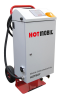 HOTBOY Standard 21 - Mobile Elektroheizzentrale mit einer Leistung von 21,6 kWLieferung einer mobilen Elektroheizzentrale mit einer Wärmeleistung von 21,6 kW auf Mietbasis zur Erzeugung von Heizwasser mit einer Temperatur von max. 85° C. Anschluss der mobilen Elektroheizzentrale an das bestehende Wärmenetz mittels passender zugehöriger Verbindungsleitungen (in den erforderlichen Dimensionen und Längen). Abtransport der mobilen Elektroheizzentrale nach Beendigung der Mietzeit.Technische DatenTyp: HOTBOY Standard 21 - Mobile Elektroheizzentrale 21,6 kWAbmessungen (L x B x H): 650 x 550 x 1.150 mm Gesamtgewicht: ca. 55 kgLeistungsbereich: 21 kWEstrichfläche: 150 m²Stromanschluss: 400 V, 32 ATechnische Änderungen vorbehalten.Folgende Positionen sind für den reinen Heizbetrieb:Vermietung 21,6 kW Mietzeit / TagEUR "__________" nettoVerbindungsleitung 2 Stück 1" (Storz - D / 31 mm) à 10 m / pauschalEUR "__________" nettoElektrokabel für Heizzentrale 400 V / 32 A bis 25 m / TagEUR "__________" nettoAntransport bis 12:00 Uhr - Spedition mit HebebühneEUR "__________" nettoAbtransport - Spedition mit HebebühneEUR "__________" nettoBezugsquelleENERENT Austria GmbHIrrsberg 97 AT-5310 Mondsee - Sankt Lorenz Tel.: +43 2167 90990-10Email: anfrage@enerent.at www.enerent.atd€€